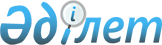 О внесении изменений в решение маслихата района имени Габита Мусрепова от 5 ноября 2021 года № 11-9 "Об определении порядка и размера возмещения затрат на обучение на дому детей с ограниченными возможностями из числа инвалидов по индивидуальному учебному плану в районе имени Габита Мусрепова"Решение маслихата района имени Габита Мусрепова Северо-Казахстанской области от 4 марта 2022 года № 15-5. Зарегистрировано в Министерстве юстиции Республики Казахстан 15 марта 2022 года № 27107
      Маслихат района имени Габита Мусрепова РЕШИЛ:
      1. Внести в решение маслихата района имени Габита Мусрепова Северо-Казахстанской области "Об определении порядка и размера возмещения затрат на обучение на дому детей с ограниченными возможностями из числа инвалидов по индивидуальному учебному плану в районе имени Габита Мусрепова" от 5 ноября 2021 года № 11-9 (зарегистрировано в Реестре государственной регистрации нормативных правовых актов под № 25185) следующие изменения:
      пункт 6 приложения к указанному решению изложить в новой редакции:
      "6. Перечень документов, необходимых для возмещения затрат на обучение предоставляется согласно приложению 3 к Правилам возмещения затрат, при этом кандасами для идентификации личности вместо документа, удостоверяющего личность, предоставляется удостоверение кандаса.";
      пункт 7 приложения к указанному решению изложить в новой редакции:
      "7. Размер возмещения затрат на обучение на дому детей с ограниченными возможностями, из числа инвалидов, по индивидуальному учебному плану равен трем месячным расчетным показателям ежемесячно на каждого ребенка - инвалида.".
      2. Настоящее решение вводится в действие по истечении десяти календарных дней после дня его первого официального опубликования.
					© 2012. РГП на ПХВ «Институт законодательства и правовой информации Республики Казахстан» Министерства юстиции Республики Казахстан
				
      Секретарь маслихата района имени Габита Мусрепова Северо-Казахстанской области 

Е. Адильбеков
